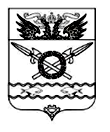  АДМИНИСТРАЦИЯ ВЕРХНЕПОДПОЛЬНЕНСКОГО СЕЛЬСКОГО ПОСЕЛЕНИЯПОСТАНОВЛЕНИЕ 28.10.2022 г.                                          № 122                            х. ВерхнеподпольныйО внесении изменений в постановление Администрации Верхнеподпольненского сельского поселения от 30.12.2021 №173 «О своевременном оповещении и информировании населения»В связи с кадровыми изменениями   ПОСТАНОВЛЯЮ:Пункт 1.3. постановления Администрации Верхнеподпольненского сельского поселения от 30.12.2021 №173 «О своевременном оповещении и информировании населения» изложить в следующей редакции согласно приложению № 1.Пункт 1.5. постановления Администрации Верхнеподпольненского сельского поселения от 30.12.2021 №173 «О своевременном оповещении и информировании населения» изложить в следующей редакции согласно приложению № 2. Настоящее постановление подлежит размещению на официальном сайте Администрации Верхнеподпольненского сельского поселения в информационно-телекоммуникационной сети «Интернет» (http://verhnepodpolnenskoesp.ru/).Контроль за исполнением настоящего постановления возложить на заместителя главы Администрации Верхнеподпольненского сельского поселения Дашкову И.С.Глава Администрации
Верхнеподпольненского                                                                           А.Г. Ягольник     сельского поселения                                                                        Постановление вносит старший инспектор ГО и ЧСПриложение №1 к постановлению Администрации                                                                     Верхнеподпольненского сельского поселения                                                                                                                                                                                      от 28.10.2022 г. № 122                                            СХЕМАоповещения населения Верхнеподпольненского сельского поселения по сигналам ГО и ЧСПриложение №2 к постановлению Администрации                                                                     Верхнеподпольненского сельского поселения                                                                                                       от 28.10.2022 г. № 122                                                                                                                                                                                                                            Посыльные Верхнеподпольненского сельского поселения1-й маршрутх. Верхнеподпольный (ул. Новая, ул. Мира, ул. Дружбы)2-й маршрутх. Верхнеподпольный (ул. Советская)3-й маршрутх. Верхнеподпольный (ул. Зеленая)4-й маршрутх. Черюмкин (ул. Молодежная, ул. Набережная)5-й маршрутх. Черюмкин (ул. Центральная)6-й маршрутх. Алитуб (ул. Российская, пер. Колодезный)7-й маршрутх. Алитуб (ул. Богатырская, ул. Луговая, ул. Масловская)8-й маршрутх. Слава Труда (ул. Славянская, ул. Степная)Посыльный -Бузунова Ирина Григорьевна8-919-892-17-10Посыльный -Пудавова Ольга Георгиевна8-951-494-75-49Посыльный-   Хандова Олеся Федоровна8-938-148-94-24Посыльный- Кабарухин Олег Викторович8-951-829-29-18Посыльный-Кузнецова Татьяна Алексеевна8-950-842-58-79Посыльный-Непрокина Наталья Николаевна8-928-185-90-64   Посыльный-Дацук Михаил Николаевич8-989-532-60-81Посыльный-Калмыков Олег Валентинович8-989-619-33-95